AV20365CO	    20 Megapixel H.264 Color 360° Panoramic IP CameraAV20365DN	    20 Megapixel H.264 Day/Night 360° Panoramic IP CameraAV20365CO-HB  20 Megapixel H.264 Color 360° Panoramic IP Camera                                       w/ Heater & BlowerAV20365DN-HB  20 Megapixel H.264 Day/Night 360° Panoramic IP Camera                                       w/ Heater & BlowerBid-SpecDescriptionThe AV20365 SurroundVideo® series network camera is a dual encoder (H.264 & MJPEG), 20 Megapixel resolution, IP addressable 180 degree panoramic IP camera. The AV20365 SurroundVideo® camera line provides an all-in-one solution with integrated four high sensitivity 5 megapixel sensors, 3.5mm lens, vandal resistant dome enclosure with rated IP66 for water and dust protection, and optional heater/blower. Using MegaVideo® technology, these cameras offer bandwidth and storage efficiency of up to 10X on average over traditional megapixel counterpartsThe AV20365 is a PoE (IEEE 802.3af) compliant camera with Color, Day/Night and optional heater & bower configurations.  Built with Arecont Vision’s proprietary massively-parallel MegaVideo® technology, the AV20365 has the ability to output multiple image formats allowing the simultaneous viewing of the full resolution field of view and regions of interest for high definition forensic zooming.  Binning technique improves low-light performance, increases sensitivity and produces better SNR by combining and averaging pixels. Bid SpecificationThe camera shall utilize four high sensitivity 5 Megapixel CMOS sensors each with 1/2.5” optical format.The camera shall integrate four 3.5mm megapixel IR corrected 1/2.5”, F1.8, Horizontal Field of View of 96°.  The camera shall have vandal resistant dome enclosure with rated IP66 for water and dust protection.The camera shall contain both hard ceiling mount and surface mount and with optional pendant mount, SV-CMT, wall mount, SV-WMT, flush mount adapter, SV-FMA, electrical box adapter, MV-EBA or SV-EBA, pole mount adapter, MD-PMA, corner mount adapter, MD-CRMA, and junction box adapter, SV-JBA.The camera shall have a 2-axis easily adjustable gimbal with 360˚ pan 90˚ tilt for easy and accurate positioning.The camera shall have a +/- 10° mechanical adjustment to tilt angle  of each sensor.The camera shall be H.264 (MPEG4, Part 10) compliant.The camera shall have dual standard compression support with simultaneous streaming of both H.264 and MJPEG formats.The camera shall have multi-streaming support of up to 8 non-identical concurrent streams (different frame rate, bit rate, resolution, quality, and compression format).The camera’s bit rate control shall be selectable from 100 Kbps to 10 Mbps for each independent stream.The camera shall have privacy mask, the ability to select multiple regions of an arbitrary shape to block the video. This feature will be supported both in HTTP and TFTP protocols, as well as the on-camera web interface.The camera shall have extended motion detection grid, a higher granularity grid of 1024 distinct motion detection zones in contrast to 64 zones supported earlier.  User can select between the old 64 zone based motion detection and new extended motion detection to provide backward compatibility with the existing NVR integration.  This feature will be supported both in HTTP and TFTP, as well as the on-camera web interface.The camera shall have Real Time Streaming Protocol (RTSP) support allowing for compatibility with media players such as Apple QuickTime, VLC Player and others.The cameras H.264 implementation shall maintain full video frame rates.The camera shall output at a maximum resolution of 2560(H) x 1920(V) pixels per sensor for a total resolution of 10240(H) x 1920(V) 3.5 frames per second across all four sensors.The cameras maximum frame rate shall be 11 frames per second across all four sensors at the maximum resolution of 2560(H) x 1920(V) per sensor.It shall be possible to program the camera at binned mode to output a variety of lower resolution image and increase frame rate, i.e. 5120(H) x 960(V) pixels at 13 FPS, or 1280(H) x 960(V) pixels at 27 FPS. The cameras overall imaging shall provide a 360 horizontal degree field of view.The camera shall feature streaming of the full field of view (FOV) and multiple regions of interest (ROI) for forensic zooming.The camera shall be equipped with a 100 Mbps LAN connector and can deliver image data at a maximum data rate of up to 55 Megabits per second (55 Mbps).The camera shall provide 21 levels of compression quality for optimal viewing and archiving.  The camera shall support a minimum HTTP, RTSP, RTP over TCP, RTP over UDP and TFTP network protocols.  Each sensor of the camera shall feature automatic exposure, automatic multi-matrix white balance, shutter speed control, programmable brightness, saturation, gamma and sharpness.The camera shall also feature selectable 50/60 Hz flicker control, windowing and decimation, simultaneous delivery of full-field view and zoomed images at video frame rate, instantaneous electronic zoom, pan and tilt, and electronic image rotation by 180 degrees.The camera shall incorporate necessary algorithms and circuits to detect motion in low light with clarity.The camera shall support a minimum illumination of 0.3 Lux @ F1.8 in day mode and 0.15 lux @ F1.8 in binned mode. ( Color version only)The camera shall support a minimum illumination of 0.3 Lux @ F1.8 in day mode and 0.15 lux @ F1.8 in binned mode and 0 Lux @ F1.8 in night mode. ( Day/Night version)The camera’s primary power source shall be Power over Ethernet (PoE) complying with the IEEE 802.3af standard. The camera shall have the alternative option to be powered from a 12V DC up to 48V DC or 24V AC power source providing at least 9 W of power. The camera shall be utilized for indoor and outdoor applications.   The camera’s operating ambient temperature is -40˚C (-40°F) to +50˚C (122°F) with heater and 0˚C (32 °F) to +50˚C (122°F) without heater.The camera’s stable image temperature is 0˚C (32 °F) to +50˚C (122°F) and storage temperature -40 ˚C (-40 °F) to +60˚C (140 °F). The camera shall be FCC Part 15, Class A, CE and RoHS compliant.The camera shall be UL listed.The camera shall have dimensions of: 6.9”H (176 mm) x 6.8” dia. (175 mm) weighing 2lbs (0.91kg). The camera shall have die-cast aluminum chassis with 5.5” vandal resistant polycarbonate dome bubble with IK10 rated. Quick-SpecMinimum Performance SpecificationMegapixel camera must meet the following operating requirements OperationalImaging			Four 5 megapixel CMOS image sensors1/2.5” optical format Bayer mosaic RGB filterActive Pixel Count	2560(H) x 1920(V) pixel array per sensor			10240(H) x 1920(V) pixels across all four sensorsMinimum illumination	Color (non-binned): 0.3 Lux @ F1.8Color (binned): 0.15 Lux @ F1.8Day/Night: 0 Lux, IR sensitive ( D/N version)Dynamic range 		70.1 dBMaximum SNR 		44.1 dBFull Field of View (FOV) Resolutions per Sensor10240(H) x 1920(V)=2560(H) x4 x 1920(V)	 	20 megapixel5120(H)x960(V)=1280(H) x4 x 960(V)	 	5 megapixel 1/4 resolutionData TransmissionData ratebit rate control from 100Kbps to 10MbpsVideo frame rate up to:3.5fps @ 10240x19204.2fps @ 10240x160011fps @ 2560x192011fps @ 2560x1600Video frame rate in binned mode up to:13fps @ 5120x96027fps @ 1280x960Compression typeH.264 (MPEG4, Part 10)Motion JPEG21 levels of qualityTFTP, HTTP, RTSP, RTP over TCP, RTP over UDP image transmission protocols100 Base-T Ethernet Network InterfaceMulti-streaming: 8 non-identical streamsProgrammabilityBinned ModePrivacy maskAuto Exposure (AE) and Gain Control (AGC) >120dBOn-camera real-time motion detection with 1024 detection zones per sensorProgrammable backlight compensationAuto multi-matrix white balance50/60Hz selectable flicker controlElectronic pan, tilt, zoom (PTZ)Electronic image flip - 180 degree rotationResolution windowing down to 32x32 pixels windowProgrammable shutter speed to minimize motion blurMoonLight™ mode - extended exposure and proprietary noise cancellationProgrammable resolution, brightness, saturation, gamma, sharpness, tintPicture-in-Picture: simultaneous delivery of full field of view and zoomed imagesBandwidth & storage savings by running at 1/4 resolutionElectricalGeneral purpose opto-coupled input and outputPower over Ethernet (PoE): PoE 802.3afDC input: auxiliary 12V-48V DCAC input: auxiliary 24V ACPower consumption 9 Watts maximumMechanical2-axis easily adjustable gimbal with 360˚ pan 90˚ tilt+/- 10° tilt adjustment to locate the vertical position of each sensorHard ceiling mount and surface mount embedded Die-cast aluminum chassis with 5.5” vandal resistant polycarbonate dome bubble with IK10 ratedDimensions(H x Dia)	6.9”H (176 mm) x 6.8” dia. (175 mm)Weight			2 lbs (0.91kg)EnvironmentalIP66 weatherproofing standardOperating temperature No Heater: 0˚C (32 °F) to +50˚C (122°F)With Heater: -40˚C (-40 °F) to +50˚C (122°F)Stable image temperature 0˚C (32 °F) to +50˚C (122°F)Storage temperature -40 ˚C (-40 °F) to +60˚C (140 °F). Humidity 0% to 90% (non condensing)Heater & Blower ElectricalVoltage Input: 12V to 20V DC/24VAC (separate power required)Power Output: 11W Max (DC12V); 13W Max (AC24V)Heater Switch: On: 17C° (62.6 °F), Off: 30 °C (86 °F)Blower Switch: On: 10C° (50°F), Off: 15 °C (59 °F)Blower Switch: On: 50C° (122 °F), Off: 45 °C (113°F)Regulatory Approvals / ListingsFCC, Class A CE and RoHS compliantUL ListedAccessories
SV-WMT: Wall Mount SV-PMT: Pendant MountSV-FMA: Flush MountMD-PMA: Pole MountMD-CRMA: Corner MountMV-EBA: Electrical Box AdaptorSV-EBA: Electrical Box Adapter SV-JBA: Junction Box Adapter Optics:
3.5mm, F1.8, Horizontal FOV=96°Related DocumentationAV20185 & AV20365 Network Camera SpecificationSurroundVideo® Installation Manual4.0 Model NumbersThe camera shall be Arecont Vision model AV20365CO, 20 Megapixel H.264 Color 360°Panoramic IP CameraThe camera shall be Arecont Vision model AV20365CO-HB, 20 Megapixel H.264 Color 360°Panoramic IP Camera w/ Heater & BlowerThe camera shall be Arecont Vision model AV20365DN, 20 Megapixel H.264 Day/Night 360°Panoramic IP CameraThe camera shall be Arecont Vision model AV20365DN-HB, 20 Megapixel H.264 Day/Night 360°Panoramic IP Camera w/ Heater & Blower5.0 WarrantyMinimum 1 Year parts and laborArecont Vision reserves the right to change products or specifications without notice.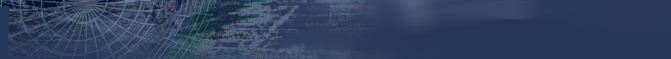 